BAB IVANALISIS DATA PENELITIANTahapan PenelitianSetelah angket dibuat serta dibagikan kepada responden sebanyak 25 mahasiswa Jurnalistik di Fakultas Dakwah dan komunikasi dari jumlah sampel penelitian sebanyak 36 responden. Hal ini dimaksudkan untuk:Menguji validitas dan reliabilitas dari kuesioner yang diolah dengan menggunakan SPSS versi 20.Menganalisis perindikator serta perdimensi variabel X dan Y.Melakukan uji hipotesis statistic dengan rumus regresi linier sederhana.Melakukan pembahasan dari hasil yang diperoleh tersebut.UjiValiditasdanReliabilitasUjiValiditasPenelitian ini memiliki 20 item atau pertanyaan. 12 item untuk variabel Program Citizen Jurnalism(X) dan 8 item untuk variable Minat Membuat Berita (Y). Untuk mengetahui valid atau tidaknya item bias dilihat pada corred item total correlation jika item <r table maka item dinyatakan tidak valid, sedangkan item >r table maka dinyatakan valid. Uji validitas ini menggunakan r tabel product moment dengan taraf signifikan sebesar 0,05 dengan rumus degree of freedom yaitu df = n (jumlah sampel)-2,maka df = 25-2 = 23 sehingga r tabel 0,413. Berikut hasil uji validitas:Tabel 2 Hasil Uji Validitas Variabel XItem 	Corrected Item Total Correlation	r tabel		KeteranganItem1		.666				0,413		ValidItem2		.763				0,413		ValidItem3		.714				0,413		ValidItem4		.902				0,413		ValidItem5		.597				0,413		ValidItem6		.763				0,413		ValidItem7		.665				0,413		ValidItem8		.460				0,413		ValidItem9		.539				0,413		ValidItem10		.455				0,413		ValidItem11		.459				0,413		ValidItem12		.491				0,413		ValidSumber: Data Primer yang Diolah, Oktober2014.Tabel 3 Hasil Uji Validitas Variabel YItem 	Corrected Item Total Correlation	r tabel		KeteranganItem1		.462				0,413		ValidItem2		.634 				0,413		ValidItem3		.779				0,413		ValidItem4		.558				0,413		ValidItem5		.529				0,413		ValidItem6		.760				0,413		ValidItem7		.749				0,413		ValidItem8		.760				0,413		ValidSumber: Data Primer yang Diolah, Oktober2014.Berdasarkan data pada tabel 2 dan tabel 3 dapat dilihat bahwa semua nilai pada corred item total correlation lebih besar dari r tabel, maka dapat disimpulkan instrument variabel X dan variabel Y dinyatakan valid dan dapat digunakan dalam kuesioner.Uji ReliabilitasSetelah melakukan uji validitas, selanjutnya menguji reliabilitas variabel Program Citizen Jurnalism (X) dan variable Minat Membuat Berita Mahasiswa (Y) dengan menggunakan SPSS versi 20 dan rumus Cronbach’s Alpha, jika nilai Cronbach’s Alpha lebih besar dari 0,60 maka variable tersebut dinyatakan reliable dan memenuhi syarat sebagai alat ukur pengambilan data penelitian, sebaliknya jika Cronbach’s Alpha lebih kecil dari 0,60 variabel tersebut tidak dapat digunakan. Berikut hasil uji reliabilitas:Tabel 4 Hasil Uji Reliabilitas Variabel X dan Variabel YVariabel		Item Pernyataan	Cronbach’s Alpha    KeteranganProgram Citizen		12 Pertanyaan		.862		ValidJurnalism (X)Minat Membuat Berita	8 Pertanyaan		.810	ValidMahasiswa (Y)Sumber: Data Primer yang Diolah, Oktober 2014.Berdasarkan dari tabel 4, maka dapat disimpulkan variabel X dan variabel Y memenuhi syarat sebagai alat ukur untuk pengambilan data dalam penelitian karena nilai Cronbach’s Alpha lebih besar dari 0,60.Analisis Indikator Variabel X dan YIndikator Variabel Program Citizen Jurnalism (X)Pada variabel X (Program Citizen Jurnalism), terdapat 3 item dimensi variabel, yaitu audiovisual, berpikir dalam gambar dan pengoperasian lebih komplek. Dari 3 dimensi tersebut terdapat 12 indikator pernyataan yang telah dijawab oleh responden. Jawaban pernyataan dari responden tersebut ditunjukkan pada tabel-tabel di setiap pernyataan.Dimensi Audiovisual (X1)Dimensi ini memiliki 4 indikator pernyataan, yaitu:Hampir setiap hari menonton Program Citizen Jurnalism.Tabel 5 Persentase Jawaban Responden X11Keterangan		Frekuensi	PersentaseSangatsetuju		21		58,3%Setuju			11		30,6%Ragu-ragu			4		11,1%Tidak setuju		0		0%Sangat tidak setuju	0		0%Total 			36		100%Sumber: Data primer yang Diolah dengan SPSS 20, Oktober 2014.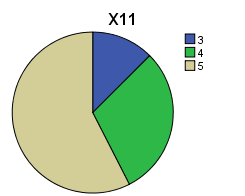 Gambar 1 Pie Chart Jawaban Kuesioner Nomor 1Berdasarkan table 5 dan pie chart tersebut, diketahui bahwa dari 36 responden yang menjawab indicator pernyataan no.1 menunjukkan 21 (58,3%) responden menyatakan sangat setuju (5), 11 (30,6%) responden menyatakan setuju (4), 4 (11,1%) responden menjawab ragu-ragu (3), tidak ada responden yang menyatakan tidak setuju dan sangat tidak setuju. Artinya, jawaban responden terhadap pertanyaan no. 1 positif karena jawaban sangat setuju dan setuju mencapai 88,9%. Dari jawaban responden tersebut, dapat dilihat indikasi pernyataan menunjukkan responden sering menonton program Citizen Jurnalism.			Sumber: Hasilpengolahan data SPSS 20, Oktober 2014.RentanganSkala             1      Low2,33Middle3   3,53     High  5Dari nilai mean dan rentangan tersebut dapat dilihat bahwa pernyataan no. 1 menunjukkan mean 3,53 berada diantara range 3,73 sampai 5, artinya pernyataan no. 1 bahwa responden setuju jangkauan siar program Sehati radio Ismoyo FM sampaiketempattinggalrespondensehinggaberadadirentangskala yang tinggi.Meninggalkanaktivitas yang lain agar fokusmenontonCitizen Jurnalism.Suara yang jelasmembuatketertarikanuntukmenontonlebihlanjut.Bahasa yang digunakanmudahdimengertiDimensiBerpikirDalamGambar (X2)Dimensiinimemiliki 4 indikatorpernyataan, yaitu:Penampilan reporter Citizen Jurnalismseperti reporter professional.Tampilanvideonyasudahtersusunsedemikianrupa.Pahamdenganberita yang ditampilakn di Citizen Jurnalism.Pengemasanberitasudahmemenuhi unsure-unsurdansyaratberita.DimensiPengoperasianLebihKompleks(X3)Dimensiinimemiliki 4 indikatorpernyataan, yaitu:Penayangan Program Citizen Jurnalism di WideShot Metro TV terstruktur.PenayanganberitaCitizen Jurnalismselalutepat.Gambardanvieo yang dihasilkandapatmenggunakanalatseadanya.Pengirimanberitadapatdikirimdenganmudah.IndikatorVariabelMinatMembuatBeritaMahasiswa (Y)Padavariabel Y (MinatMembuatBeritaMahasiswa), terdapat 2 item dimensivariabel, yaitukognitifdanafektif.Dari 2dimensitersebutterdapat8indikatorpernyataan yang telahdijawabolehresponden.Jawabanpernyataandarirespondentersebutditunjukkanpadatabel-tabel di setiappernyataan.DimensiKognitif (Y1)Dimensiinimemiliki 4 indikatorpernyataan, yaitu:Berita yang ditayangkanbukanhanyadariwartawanprofesionalmelainkanmelibatkanmasyarakatumum.Dapatmenjangkauperistiwa yang tidakterjangkauolehparajurnalis.Pentingnyamemberikaninformasikepadamasyarakat.Berusahamembuatberitauntukmempublikasikannya.DimensiAfektif (Y2)Dimensiinimemiliki 4 indikatorpernyataan, yaitu:Membuatberitauntukdipublikasikanmelalui Program Citizen Jurnalism.Tertantangmengirimberitahasilkaryasendiri.Tertarikmembuatberita.Giatbelajarcaramembuatdanmenyuntingberita.AnalisisDimensiVariabel X dan YDimensi Program Citizen Jurnalism (X)Dimensi Audiovisual (X1)TabelPersentaseJawabanRespondenterhadapDimensiAudiovisualDimensiBerpikirDalamGambar (X2)TabelPersentaseJawabanRespondenterhadapDimensiBerpikirDalamGambarDimensiPengoperasianLebihKomplek (X3)TabelPersentaseJawabanRespondenterhadapDimensiPengoperasianLebihKompleksDimensiMinatMembuatBeritaMahasiswa (Y)DimensiKognitif (Y1)TabelPersentaseJawabanRespondenterhadapDimensiKognitifDimensiAfektif (Y2)TabelPersentaseJawabanRespondenterhadapDimensiAfektifAnalisisVariabel X dan YProgram Citizen Jurnalism (X)TabelPersentaseJawabanRespondenterhadapVariabel XMinatMembuatBeritaMahasiswa (Y)TabelPersentaseJawabanRespondenterhadapVariabel YUjiHipotesisStatistikAnalisisRegresi Linier SederhanaSetiapregresidipastikanterdapatkorelasinya, menurutMustikowenidalambukuTeknikPraktisRisetKomunikasiolehRachmatKriyantonomenyatakanbahwaregresiditujukanuntukmencaribentukhubunganduavariabelataulebihdalambentukfungsiataupersamaansedangkananalisiskorelasibertujuanuntukmencariderajatkeeratanhubunganduavariabelataulebih.Berdasarkanpenjelasantersebut, makauntukmengetahuiseberapakuatpengaruhantaravariabel X dan Y dalambentukpersamaan, digunakanlahrumusstatistikregresi linier sederhanadenganmenggunakan SPSS versi 20, yaitusebagaiberikut: